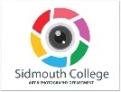 KS3 Art Assessment InformationHow are students assessed?In Art, students are assessed through four skill areas. The four skill areas are; Demonstrating critical understanding of sourcesHandling materials, refinement and experimentationAbility to record, use of formal elementsPlanning and respondingStudents are assessed at 6 assessment points throughout the year in these skill areas. Assessments are built in to schemes of work.  The Art curriculum is designed to provide students with a broad experience of artistic disciplines. Marks provided are taking an average across the 4 assessment objectives each objective being out of a possible 24 marks. Each assessment task has a mark scheme that is shared with students through, project overviews, lesson objectives, teacher instruction and feedback. This enables students to confidently build an understanding of the practical skills they need and to develop and a clear understanding on how they can progress through the Assessment objectives.What areas are students assessed in?Students are assessed for their ability to:How will students track their progress?Every student has an assessment chart in their sketchbook which is used throughout the year so that they can identify where they can improve their work within the specific skill area. The assessment chart indicates the students’ progress over time.  They will be able to see where their strengths are and how they can make improvements. This will drive their learning and motivate them to build their skills in each learning area. They will be challenged and rewarded as they continue to build their own success.Teachers also regularly provide guidance and support verbally in lessons. The Art Department believes in the importance of building confidence through positive relationships to encourage students to do their very best. Effectively develop ideas in response to artists.Engage with and demonstrate critical understanding of sources.Thoughtfully refine ideas through selection and deselection.Effectively select and purposefully experiment with appropriate media, materials, techniques and processes.Skilfully and rigorously record ideas and observations.Competently present a personal and meaningful response.Demonstrate understanding of visual language.